 ČESKÝ JAZYK  - 	NA MEET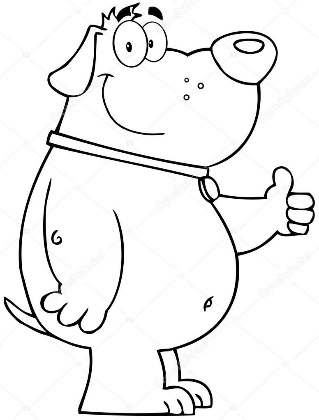 ČTVRTEK  5. 11. 2020 SPOLEČNÁ PRÁCE VE SKUPINÁCH NA MEETTéma učiva: STAVBA SLOVA - OPAKOVÁNÍPRÁCE S UČEBNICÍ A ŘEŠENÍ CVIČENÍ DO SEŠITUUčebnice strana 21/ cvičení 1-5Samostatná práce: Pracovní list (je na webu třídy i na classroom) by bylo vhodné vytisknout a vyřešit v čase určeném na samostatnou práci, společnou kontrolu provedeme v PÁTEKVyřešený pracovní list založte do UČEBNICE!ČTENÍPřipomínka ke čtení knihy na pokračování Děti z Bullerbynu. Dokážeš každý den si přečíst jeden příběh ? Pokud ne, tak aspoň dva příběhy za týden. To přeci dáš!   KDO BUDE MÍT KNIHU CELOU DOČTENOU, NAPIŠTE MI NA STREAM ZPRÁVU. DĚKUJI.